Wayne County Parent Advisory Committee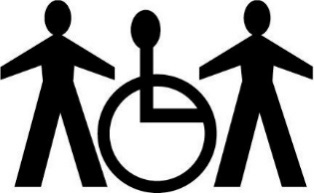 33500 Van Born RoadWayne, MI  48184-2497(734) 334-1625Fax: (734) 334-1494Clare Brick, Chairperson; Jennifer Padgett, Vice-Chairperson; Dana Bruton, Secretary; Jamie LaForest, TreasurerPAC MEETING AGENDA**optional “Pre-Meeting” from 6-6:30 P.M.Call To Order					Clare BrickApproval of Agenda		Approval of Minutes – February 9, 2017	                                          Chairperson Report				Clare BrickVice-Chairperson Report			Jennifer PadgettSecretary Report				Dana BrutonTreasurer Report				Jamie LaForestRESA Report					Karen Howey and Larry StempleMember ReportsPublic Comment/ReportsAdjournment**(This is informal.  Members of the Executive Board will be available to answer questions for any new and/or interested members)**                                      Next Meeting Thursday April 13, 2017 6:30pmTOPIC – Sexuality and Developmental Disabilities Presented by Dr. Janet E. Graetz and Dr. Chaturi Edrisinha from Oakland UniversityMeeting Procedures:The chairperson will call the meeting to order.Public comments/questions will be permitted only after all agenda items are completed, as time allows.For items requiring committee approval, the chairperson will ask for a motion to approve.  A motion must be seconded before it is brought to the membership for a vote.  Motions are passed by a simple majority of quorum of at least one-third of the legitimized membership of that month.The chairperson will ask for a motion to adjourn.The motion is made by at least one member, seconded by at least one other member, and approved by a majority of members present at the meeting.The chairperson will adjourn the meeting.